Chester Public LibraryBoard of Trustees MeetingTuesday May 16, 2017, 6:00 pmAgenda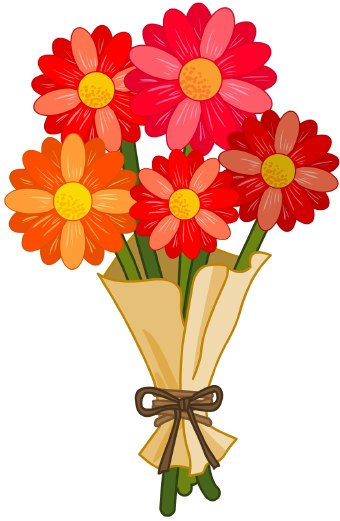 Call to OrderReview and Approval of agendaSecretary's ReportDirector’s ReportDonations and ContributionsTreasurer’s ReportApproval of Expenditures and Incoming ChecksMonthly StatisticsUnfinished business: Foundation kick off wrap upNew Business: Daffodil project for ChesterPlan next month’s agendaNext Meeting:  June 20, 2017 at 6:00 pmAdjourn